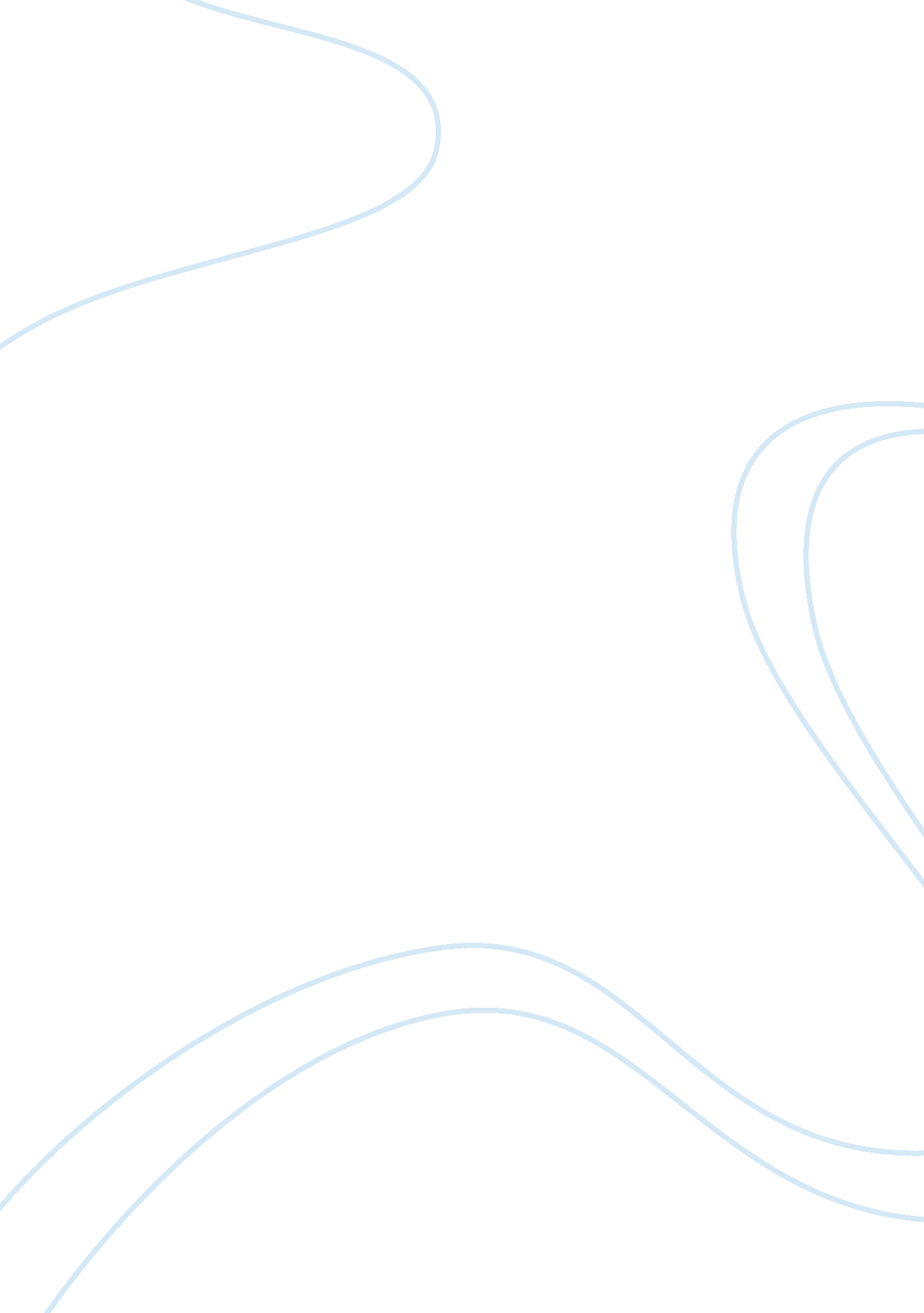 Answer 2 questionsFamily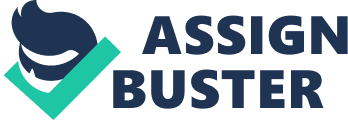 Question One There has been a demographic change, structure, and composition of the American family dueto economic and social changes. There are varieties of new family arrangements that have emerged, giving a broader definition of what constitutes a family. The primary cause of this transformation is the declining institution of marriage. The family decline is a phrase that has been dismissed as a canard of the political right or as a black problem. However, this has been validated as a modern version of a revealed truth. Research indicates a decline in the well-being of children that have been traced through parents’ irresponsibility toward parenthood and marriage vows. In United States, the family decline is apparent due to reasons such as increased rates of illegitimacy, unmarried couple of households and divorce. In US, there has been an extensive increase in the rate of illegitimacy. The birth rate of unmarried women has gone up by a significant percentage. Research showed that the number of illegitimate babies is going up day by day as well increasing the number of single parents. Family divorce is another reason that has tremendously led to family declines (Hobson 76). The family decline is a major has become more obvious in the United States. 
Question Two 
Parent around the world experiences joys and heartaches due to rewards and challenges of becoming parents. Parenting has remained a baffling subject where everyone has an opinion, but most people do not agree. Parents have a responsibility of preparing children for economic, physical, and psychological situations in which the children must thrive and survive. Being a financial provider is not a choice but a demanding responsibility for parents. Parents often find themselves in a tag of war between the works demands and finding time for their families. Mostly, parents sacrifice their family time for their work by means to ensure that they keep their jobs (Hobson 89). Some parents make a balance between the responsibilities as financial responsibilities and parents as they consider the two responsibilities intertwined. It is quite possible to fulfill the role of a financial provider and a role of a parent at the same time. Maintaining the two responsibilities is realistic as the two responsibilities are equally important. Parents believe that fulfilling their role, as the good provider is a fine balance between the families. Parents adjust their work shifts so that they can have time with their children and families. 
Work Cited 
Hobson, Barbara. " Disturbing the Nest: Family Change and Decline in Modern Societies." American Journal of Sociology (1990): 45-98. 